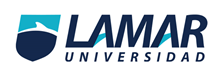 MEDICINA BASADA EN EVIDENCIASMEDICINAACTIVIDAD 2Juan Mejia HernandezHGZse revisa la relación que tiene la terapia estrogénica en etapa menopáusica, con el cáncer de mama. Se estudiaron a 1432 pacientes con diagnóstico de cáncer de mamá durante tres años de evolución y se sabía que  de estas 320 habían sido tratadas con terapia estrogénica.  1000 las que no tuvieron diagnóstico de cáncer de mama y estaban en etapa menopáusica y de esas pacientes el 16% estuvieron bajo tratamiento estrogénico. Calcula el riesgo relativo, desglosando todas las formulas necesarias para este y al mismo tiempo los resultados. Incidencia de Expuestos: A/(a + b) =   320    = 0.22                                  1432Incidencia no Expuestos: c/(c + d)=     160   = 0.16                   1000Riesgo Relativo: IE/INE =  0.22    = 1.375                 0.16Se realiza un estudio donde se comprara la eficacia para realizar el diagnóstico de diabetes mellitus tipo 2, en comparación con la prueba de tolerancia a la glucosa y hemoglobina glucosilada, se estudiaron a 1500 pacientes que debutan con la triada clásica y se les toma la hemoglobina resultando positivos 1000. Después 1200 pacientes que no tienen datos de la triada clásica fueron positivos a la hemoglobina glucosilada 350. Calcular sensibilidad, especificidad, exactitud, VP+, VP- y la prevalencia. Sensibilidad:    a       =  1000    = 0.740 x 100 = 74.07 %                        a + c       1350Especificidad:     d       =    850     = 0.629 x 100 = 62.9 %                           b + d         1350VP+:    a      =    1000  = 0.66 x 100 = 66.66 %         a + b         1500VP- :    d      =       850  = 0.70 x 100 = 70.83 %          c + d          1200 Exactitud:        a + d         =    1850 = 0.68 x 100 = 68.51%                     a + b + c + d         2700Prevalencia: No de casos de enfermedad en un momento dado       = 1350 = 0.5x100= 50%                                   Total de población en ese momento                           2700Se realiza un estudio de casos y controles el cual se buscada la relación que tenía la exposición a cromo con el cáncer de estómago en la zona norte de Coahuila. En el estudio se detectaron a 1650 pacientes de las cuales vivían 850 en la zona noreste y 800 en la zona noroeste, los de la zona noreste tenían la característica de ser una industria minera casi al 100% y estos tenían relación con la contaminación de sus agua por cromo y  la zona noroeste su principal industria es la agricultura, de los pacientes se encontró que el 150 pacientes de la zona noreste tuvieron un diagnóstico de cáncer de estómago a los cinco años de estar en exposición y los de la zona noroeste solamente fueron 15. Calcular la razón de momios correspondiente y todos sus datos que conlleva llegar a esta formulaRAZON DE MIOMIOSa / c    =  150 / 15   =    10   =   11.23b / d        700 / 785      0.89a x d  =  150 x 785  = 117750  = 11.21b x c       700 x 15       10500ENFERMOSSANOSTOTALEXPUESTOS32011121432NO EXPUESTOS1608401000TOTAL48019522432(+)(-)TOTAL(+)10005001500(-)3508501200TOTAL135013502700ENFERMOSSANOSTOTALEXPUESTOS150700850NO EXPUESTOS15785800TOTAL16514851650